								Skjervøy båtforening 25. oktober 2019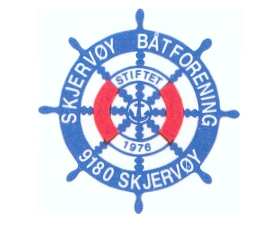 SNØMÅKING PÅ BRYGGE 1HØST OG VINTER 2019-20Skjervøy Båtforening har vedtatt at alle medlemmene med båtplass skal rydde snø sjøl, derfor har vi satt opp en vaktplan som vi vil at medlemmene vil følge. Grupper på 3 stykker er satt opp med ansvar for 2 uker. Gruppa må selv ordne med hvem som skal rydde til forskjellige tider.  Den enkelte er selv ansvarlig for å skaffe vikar hvis det ikke passer med jobb, ferie, fravær etc.Hovedbrygga og landfeste skal måkes så tidlig som mulig etter snøfall, utliggere er den enkeltes ansvar og måke.NB måkeutstyr finnes ved landfestet.Mvh Bryggevaktene.Uker:Dato: Navn:    -44Bryggevaktene rydder snø frem til 4.10Bryggevaktene rydder snø frem til 4.1045-46 4.-17.novBirger Adolfsen, Ronny Olaisen, Irene Toresen47-4818. nov-1.desAlf H. Jakobsen, Bernt Henriksen, Olav H. Agledahl 49-502. – 15.desPetter Henriksen, Solfrid Lie, Bodil Salamonsen51-5216.- 29. desTrond Hågensen, Terje Isaksen, Øyvind Isaksen1-230.des-12.janArnt Inge Isaksen, Arnfinn Moe, Lars Erik Nyvoll3-413.- 26.janArild Torbergsen, Torodd Mikalsen, Are Steffensen5-627. jan– 9. febSjalg Are Eilertsen, Arnt G Kjeldsberg, Petter Adolfsen7-810.-23.febTrond Sigurdsen, Jan Johansen, Tormod Henriksen9-1024.feb-8.marsJarle Strøm, Knut B. Henriksen, Øyvind Jakobsen11-129.-22.marsJan Erik Dalheim, Stig Nilsen, Ulf Franzen13-1423.mars- 5.aprilTorbjørn Hoff, Øyvind Dahle, Frode Strøm15-166.- 19 aprilArne Antonsen, Øyvind Solvang, Øyvind Alm17-1820 april – 3 maiKåre Molund, Kåre Johansen, Salmar19 -Bryggevaktene